PROČITAJ TEKSTNAŠE TIJELO IMA ORGANE. TI ORGANI OVISE JEDAN O DRUGOME. PA RAZLIKUJEMO RAZLIČITE ORGANE.ORGANI ZA PROBAVUORGANI ZA PROBAVU SU: USTA, JEDNJAK, ŽELUDAC, TANKO CRIJEVO I DEBELO CRIJEVO.U USTIMA HRANU ŽVAČEMO.JEDNJAK JE DUGA CIJEV PO KOJOJ HRANA PUTUJE DO ŽELUCA.ŽELUDAC STVARA SOKOVE KOJI  RASTVARAJU HRANU NA SITNE HRANJIVE TVARI.U TANKOM CRIJEVU HRANJIVE TVARI IDU U KRV.U DEBELO CRIJEVO IDU OTPACI HRANE I SKUPLJAJU SE U STOLICU KOJU IZBACIMO NA WC-U. ZADATAKPOKAŽI USTA, JEDNJAK, ŽELUDAC, TANKO CRIJEVO I DEBELO CRIJEVO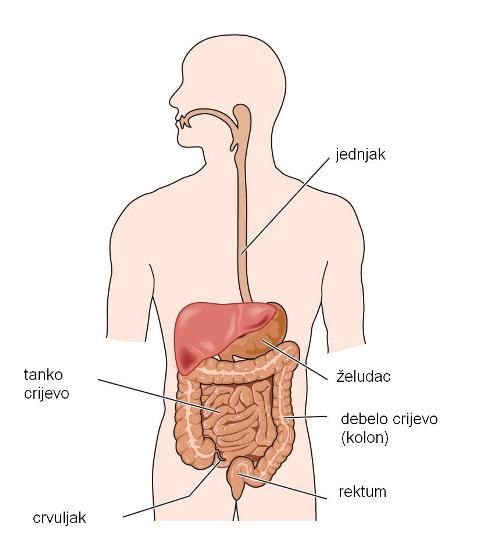 